SANGATH INSTITUTIONAL REVIEW BOARD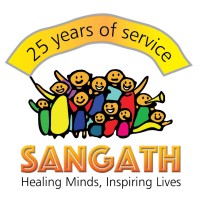 ANNUAL PROGRESS REPORTAn annual progress report summarises details regarding the research activities conducted in the previous year of the approved research project, any amendments made to protocols and safety precautions taken. 1. Details of study1. Details of study1.1 Project Title1.2 Name of Principal Investigator1.3 Sangath IRB reference number1.4 Date of submission 2. Study commencement and termination dates2. Study commencement and termination dates2.1 Has the study started? Yes  No 2.2 If yes, what was the start date?2.3 If no, what are the reasons for not commencing the study?2.3.1 What is the expected start date?2.4 Is the study complete? Yes  No 2.4.1 If no, what is the expected completion date?(Note the requirement to submit an end of study report exists once the study is completed)2.4.2 If you do not expect the study to be completed, give reason(s)2.5 Progress period covered in the report2.6 What have been the main planned targets for this year that have been completed/achieved? What planned targets could not be achieved? Why? 3. Study site information3. Study site information3.1 Total number of study sites proposed in the original application3.2 Name of the study sites (setting, location (e.g. city/village/country)) proposed in the original application3.3 Total number of study sites involved in recruitment to date 3.4 Do you plan to increase the total number of sites proposed for the study?3.4.1 If yes, please provide details and a justification Yes  No 4. Recruitment of participants4. Recruitment of participantsFor intervention studiesFor intervention studies4.1 Number of participants recruited4.1.1 Proposed in original application4.1.2 Actual number recruited to date4.2 Number of participants entering the study4.3 Number of participants completing the study4.4 Number of treatment failures to date (prior to reaching primary outcome) due to adverse events 4.5 Number of participants who withdrew from the study4.6 Reasons for withdrawal from the study (mention the number for each)Withdrawal of consentLoss to follow-upDeath4.7 Have there been any serious difficulties in recruiting participants? Yes  No 4.7.1 If yes, give details4.8 Do you plan to increase the number of participants to be recruited in the study? Yes  No 4.8.1 If yes, please provide details and justificationFor non-intervention studiesFor non-intervention studies4.9 Number of participants recruited (mention the number for each phase/method used in the study)4.9.1 Proposed in original application4.9.2 Actual number recruited to date4.10 Have there been any serious difficulties in recruiting participants? Yes  No 4.10.1 If yes, give details4.11 Do you plan to increase the number of participants to be recruited in the study? Yes  No 4.11.1 If yes, please provide details and justification5. Safety reports5. Safety reports5.1 Have there been any adverse events in this study?Adverse event - Any untoward medical occurrence in a patient or participant involved in a study which does not necessarily have a causal relationship with the intervention. The adverse event can, therefore, be any unfavourable or unintended sign or experience, whether or not related to the investigation. Yes  No5.2 Please mention the number and the nature of the adverse event, e.g., 1 participant had a nervous breakdown5.3 Have there been any Serious Adverse Events (SAEs) in this study?An adverse event is serious when the research outcome for the participant is death, life-threatening injury requiring hospitalization, prolongation of hospitalization, significant disability/incapacity, congenital anomaly, or requirement of intervention to prevent permanent impairment or damage Yes  No 5.4 If yes, give details5.5 Have these SAEs been notified to the Board within 72 hours of the project team learning about it? Yes  No 5.6 If no, please coordinate with IRB urgently and provide reasons for late notification5.6 If no, please coordinate with IRB urgently and provide reasons for late notification6. Amendments6. Amendments6.1 Have any substantial amendments been made to the study during the year? Yes  No 6.1.1 If yes, please give the following details:a) Application date for each substantial amendment madeb) Summary of each substantial amendment madeC) Specify whether the amendments are approved by the IRB or are under review7. Violations or serious breaches of the protocol or Good Clinical Practice or Protocol deviation7. Violations or serious breaches of the protocol or Good Clinical Practice or Protocol deviation7.1 Have any violations or serious breaches of the protocol or Good Clinical Practice occurred in relation to this study during the year? Yes  No 7.1.1 If yes, give details7.2 Have these been notified to the Board via the expedited report? Yes  No 7.2.1 If no, please coordinate with the IRB urgently and provide reasons for the late notification7.2.1 If no, please coordinate with the IRB urgently and provide reasons for the late notification8. Other issues8. Other issues8.1 Are there any other developments in the study that you wish to report to the IRB? Yes  No 8.1.1 If yes, give details8.2 Are there any ethical issues on which further advice is required? Yes  No 8.2.1 If yes, give details